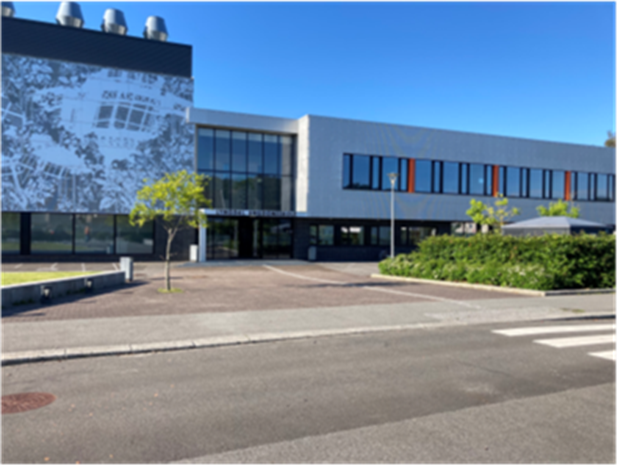 Referat fra su/SMU møte 30.11.21Innkalt: 
Elin Korsveien, Elise Camilla Suvatne, Mary-Ann Skårdal, Tone Dyrstad Larsen, Pia Skurve, Markus Dragland, Mikal EierslandReferat:Det var enighet om at man «slår sammen SU- og SMUsakene» slik at alle møtedeltakerne er med på alle sakene.
1   	Velkommen ved leder, Elin Korsveien2   	Opprop:  Forfall: Tone Larsen og Pia Skurv
3  	Godkjenne saksliste . Ingen merknader.
Aktivitetsplanen: 
Marcus orienterte om aktiviteter som skal starte opp. 
Han sa at elevrådet var veldig positive til dette  friminuttstiltaket.Elevrådet også har tatt medansvar for aktiviteter.  
Målet er at:
Elevene  har flere aktivitetstilbud å velge mellom  i matfriminuttet
Elevene har det gøy og opplever trygghet og trivsel. 
Vi prøver dette ut i desember der «verdiordet er «Raushet». 
Blir dette vellykket ,så kan vi vurdere om dette skal fortsette i 2022. 
Hærverk på doer og hengelås er tatt opp i elevrådet og de prioriterer å hjelpe til for å få slutt på dette. Elevrådsrepresentantene tar dette opp i klassen og snakker om at det ikke er lov å oppholde seg ved elevskapene og det skal kun være en person på doene om gangen. 

Skolemiljø/klassemiljø arbeid:
I følge «kvalitetssirkelen» er elevrådet det organet som kvalitet sikrer at det som  sosiallærer  og plangruppa  bestemmer at skolen/lærerne skal ha fokus på vedr. skolens arbeid med verdier og klassemiljø blir gjort. 
Elevrådet gir tilbakemelding på at i enkelte klasser snakkes det ikke – eller lite om skolens verdier. I noen klasser blir  det snakket mer om og læreren bruker  tid på dette.
Dette er tas videre til skolens plangruppe (består av trinnledere og ledelsen) som igjen tar dette opp med ansatte på hvert trinn.  Slik fungerer «Kvalitetssirkelen» . Dett blir fulgt opp av ledelsen. 
På neste elevrådsmøte blir dette tatt opp igjen som egen sak..
Sosiallærer har ansvar for å tilby jente -og gutte- grupper.
Men hun har ikke hatt kapasitet i høst pga av flere krevende  skolemiljø /elevsaker (såkalt §9A saker) 
Men hun vil starte opp med dette så fort som mulig.
Helsesykepleier er også veldig delaktig både i elevsaker (individsaker) og på systemsaker (sitter bla. i skolens ressursgruppe)
Forebyggende arbeidet i skolen. Helsesykepleier er meget aktiv og har veldig mye kontakt med enkeltelever  ila skoledagen. 
Samtale med helsesykepleier opplever mange elever som veldig godt, nyttig og verdifullt.
Helsestasjon for ungdom..
Elevene har hørt veldig lite om Helsestasjon for ungdom, sier elevrepresentantene
Helsestasjon for ungdom er et tilbud som elevene må få vite mer om. Rektor tar dette opp med helsesykepleier, Grethe Johannesen
Innhentet informasjon ,etter SU/SMU møtet, fra helsesykepleier, Grethe Johannessen vedr. ovennevnte sak:
«Vi som jobber på  Helsestasjon for ungdom (HFU)  har hatt ekstra fokus denne høsten på å snakke med elever og «reklamere» for HFU. Vi har laget egne plakater som henger på skolene, blant annet ligger denne på info skjermen til LUS slik at elever daglig blir minnet om tilbudet. 
I tillegg inviterte vi til åpen dag på HFU i oktober. Dette i forbindelse med verdens dagen for psykisk helse. Da var jeg rundt i alle klasser på LUS og informerte om HFU og om «åpen dag» og at det ble servert boller og at de kunne delta i en quiz hvor de kunne vinne noen premier. Målet med denne dagen var at flere elever skulle bli kjent med tilbudet, med oss som jobber det og plassen. I tillegg har vi utvidet tilbudet fra å ha åpent fra 15-17 til å ha åpent fra 15 til 19 hver torsdag. Jeg har også en egen snapp konto som elever har fått informasjon om, hvor jeg minner om HFU. Tidligere har vi også hatt en reklame på kinoen i lyngdal.Før og etter sommerferien er vi også rundt i klassene og informerer om skolehelsetjenesten og om HFU. Vi fortsetter å informere om tilbudet og prøver hele tiden å sikre oss at alle elever får med seg informasjonen som blir gitt. Flott om FAU , SU/SMU  og elevråd har gode råd for flere arenaer eller måter vi kan spre informasjonen på. «Med vennlig hilsen 

Grethe E. JohannessenHelsesykepleier FLIV
Mobil: +47 47640628
Informasjon på «TV skjermen i hallen» 
Informasjonstavla i hallen er det mange som ser på og må være oppdatert  - og alltid på!
Mot ansvarlig  på skolen sluttet i november 2021. Han var tilsatt i 20%. på Lyngdal ungdomsskole.
MOT-personen har vært til uvurderlig hjelp i arbeidet med å bygge et trygt og godt skolemiljø på Lyngdal ugs. Vi merker veldig at denne ressursen (personen) mangler.  
Nå avventer skolen melding fra skoleeier  hva som blir bestemt framover vedr. om tiltaket MOT skal fortsette og i hvilken form. 
Små klasserom – mange elever.
Det er i dag 341 elever fordelt på.26-30elever i klassene.
De kan lett bli støy, trangt å forflytte seg og elevene må sitte to og to eller i grupper. 
Dette er krevende for både elever og lærere  - ikke minst med tanke på å bygge gode, rolige , og trivelige læringsmiljø/klassemiljø.Alternativ skoletilbud:Alternativt skoletilbud til elever som trenger et «praktisk-pedagogisk avbrekk» ila en periode i skoleåret mangler på kommunenivå.I dag har Lyngdal ugs ikke noe alternativt ped. tilbud å tilby elever som sliter med f.eks skolevegring,  for mye teoretiske fag, ønsker om mer praktisk opplæring etc. Vi har tilbud om og bruker Q 43 som en opp læringsarena og et alternativt «undervisningstilbud» På spørsmål fra Mary-Ann Skårdal om hva rektor tror ansatte vil ha prioritert høyest av tiltak på skolen?
Rektor mente at de ansatte ville helt klart ha ment at et alternativt skoletilbud til  elever som sliter med skoledagene på ulike måter, vil være sterkt ønsket. Det er krevende for ansatte  å ikke kunne gi elever som sliter seg gjennom skoledagen  et alternativt og mer motiverende og meningsfullt undervisningstilbud enn det Lyngdal ugs kan gjør i dag. 
Lyngdal kommune har ikke noe organisert pedagogisk tilbud til disse elevene i dag.. 
Møtet sluttet 20.45.21.  Referatet finner dere også på skolens hjemmeside: 
November 21Terje Litland
rektor

